Listening: The Empty Quarter or Rub- Al Khali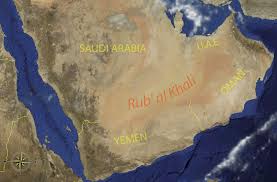 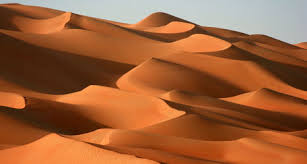 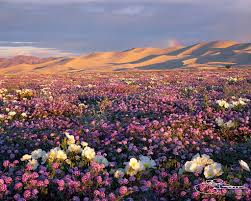 Listen and fill in the gaps below:Most people think The Empty Quarter is a typical desert because it is hot,_____________ and has lots of _____________.Some of the sand dunes are ___________ tall.The temperatures in The Empty Quarter go as high as ________ in summer.The Bedouin travelled to the ___________ in the summer.There are also strong ___________ in the desert.There is not a lot of ___________ but sometimes there can be a big ________________.After heavy rain, the desert can look like a big __________ because there are lots of _________ and ______________.Discussion Point: After listening tell a partner what you like to do in the desert.